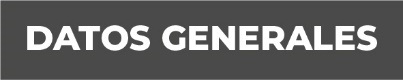 Nombre Leticia Sánchez VargasGrado de Escolaridad Licenciatura en Derecho y Pasante de Maestría en Ciencias PenalesCédula Profesional (Licenciatura) 3820231Teléfono de Oficina Correo Electrónico lsanchezv@fiscaliaveracruz.gob.mx Formación Académica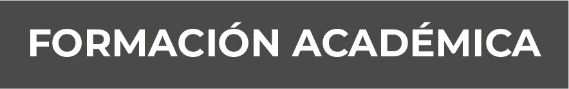 1996 - 2000Universidad Veracruzana. Licenciatura en Derecho2003 - 2005Universidad Autónoma de Veracruz Villa Rica. Maestría en Ciencias PenalesTrayectoria Profesional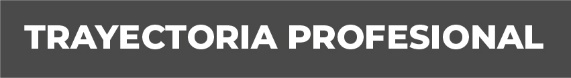 2001 - 2003Oficial Secretario en la Agencia del Ministerio Público Adscrita al Juzgado Primero Menor, Xalapa, Veracruz2003Oficial Secretario en la Agencia del Ministerio Público Investigador, Coatepec, Veracruz2003 - 2007Oficial Secretario en la Agencia del Ministerio Público Adscrita al Juzgado Primero de Primera Instancia, Coatepec, Veracruz2007 - 2012Oficial Secretario en la Agencia del Ministerio Público Investigador, Coatepec, Veracruz2012-2013Oficial Secretario en la Agencia tercera del Ministerio Público Investigador, Xalapa, Veracruz2013 Agente del Ministerio Público Municipal, Alto Lucero, Veracruz2013 - 2015Agente Tercero del Ministerio Público en Delitos Diversos en la Unidad Integral de Procuración de Justicia, Distrito Judicial XII, Coatepec, Veracruz2015 - 2016Fiscal Segundo Facilitador en la Unidad Integral de Procuración de Justicia, Distrito Judicial IX, Misantla, Veracruz2016 Fiscal Sexto en la Unidad Integral de Procuración de Justicia, Distrito Judicial IX, Misantla, Veracruz2016 - 2017Fiscal Vigésimo Cuarto en la Unidad Integral de Procuración de Justicia, Distrito Judicial XI, Xalapa, Veracruz2017 - 2019Fiscal Tercero en la Unidad Integral de Procuración de Justicia, Distrito Judicial XII, Coatepec, Veracruz2019 - 2023Fiscal Séptimo en la Unidad Integral de Procuración de Justicia, Distrito Judicial XIX, Xalapa, Veracruz2023 a la fechaFiscal Décimo Primero en la Unidad Integral de Procuración de Justicia, Distrito Judicial XI, Xalapa, Veracruz Conocimiento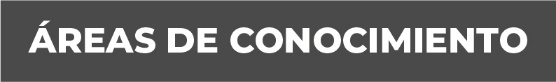 Derecho Penal, Procesal Penal, Amparo, Derecho Civil